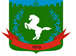 Томская область Томский районМуниципальное образование «Зональненское сельское поселение»ИНФОРМАЦИОННЫЙ БЮЛЛЕТЕНЬПериодическое официальное печатное издание, предназначенное для опубликованияправовых актов органов местного самоуправления Зональненского сельского поселенияи иной официальной информации                                                                                                                               Издается с 2005г.  п. Зональная Станция                                                                         	         № 45/1 от 04.08.2023г.ТОМСКАЯ ОБЛАСТЬ         ТОМСКИЙ РАЙОНАДМИНИСТРАЦИЯ ЗОНАЛЬНЕНСКОГО СЕЛЬСКОГО ПОСЕЛЕНИЯПОСТАНОВЛЕНИЕ«04» августа 2023г. 						        		               №218В соответствии с Жилищным, Гражданским и Градостроительным кодексами Российской Федерации, Федеральным законом от 6 октября 2003 года № 131-ФЗ «Об общих принципах организации местного самоуправления в Российской Федерации», постановлением Правительства Российской Федерации от 10.08.2005 №502 «Об утверждении формы уведомления о переводе (отказе в переводе) жилого (нежилого) помещения в нежилое (жилое) помещение», постановлением Правительства Российской Федерации от 28.01.2006 №47 «Об утверждении Положения о признании помещения жилым помещением, жилого помещения непригодным для проживания и многоквартирного дома аварийным и подлежащим сносу или реконструкции», постановлением Госстроя Российской Федерации от 27.09.2003 №170 «Об утверждении Правил и норм технической жилищного фонда», ПОСТАНОВЛЯЮ: 1. Создать межведомственную комиссию по вопросам переустройства и (или) перепланировки жилых (нежилых) помещений, перевода (отказа в переводе) жилого (нежилого) помещения в нежилое (жилое) помещение.2. Утвердить:2.1. положение о межведомственной комиссии по вопросам переустройства и (или) перепланировки жилых (нежилых) помещений, перевода (отказа в переводе) жилого (нежилого) помещения в нежилое (жилое) помещение (приложение №1).2.2. состав межведомственной комиссии по вопросам переустройства и (или) перепланировки жилых (нежилых) помещений, перевода (отказа в переводе) жилого (нежилого) помещения в нежилое (жилое) помещение (приложение №2).3. Считать утратившим силу Постановление Администрации Зональненского сельского поселения от 15 ноября 2018 г. № 245а «О создании межведомственной приемочной комиссии».4. Опубликовать настоящее постановление в официальном печатном издании «Информационный бюллетень» Зональненского сельского поселения и разместить на официальном сайте муниципального образования «Зональненское сельское поселение» в сети Интернет (http://admzsp.ru).5. Настоящее постановление вступает в силу с момента его обнародования.6. Контроль за исполнением настоящего постановления оставляю за собой.Глава  поселения(Глава Администрации)                                                                                           Е.А. КоноваловаПриложение №1 к постановлениюАдминистрации Зональненского сельского поселения            от «04» августа 2023 г. № 218ПОЛОЖЕНИЕО МЕЖВЕДОМСТВЕННОЙ КОМИССИИ ПО ВОПРОСАМПЕРЕУСТРОЙСТВА И (ИЛИ) ПЕРЕПЛАНИРОВКИ ЖИЛЫХ (НЕЖИЛЫХ)ПОМЕЩЕНИЙ, ПЕРЕВОДА (ОТКАЗА В ПЕРЕВОДЕ) ЖИЛОГО(НЕЖИЛОГО) ПОМЕЩЕНИЯ В НЕЖИЛОЕ (ЖИЛОЕ) ПОМЕЩЕНИЕ,1 ОБЩИЕ ПОЛОЖЕНИЯ1. Настоящее Положение о межведомственной комиссии по вопросам переустройства и (или) перепланировки жилых (нежилых) помещений, перевода (отказа в переводе) жилого (нежилого) помещения в нежилое (жилое) помещение, иным архитектурно - строительным вопросам (далее – Межведомственная комиссия) устанавливает единый порядок рассмотрения вопросов по осуществлению переустройства, перепланировки жилых помещений, перевода жилого помещения в нежилое помещение или нежилого помещения в жилое помещение, внесению изменений в техническую документацию и в реестр муниципальной собственности объектов муниципального имущества, не прошедших государственную регистрацию, изменению (установлению, определению) статуса жилых помещений, иным архитектурно-строительным вопросам. 2. Межведомственная комиссия создается при Администрации Зональненского сельского поселения. Осуществляет согласование по вопросам, отнесенным к ее компетенции законодательством Российской Федерации и Томской области, нормативными и правовыми актами муниципального образования «Зональненское сельское поселение». 3. В своей деятельности Межведомственная комиссия руководствуется Жилищным и Градостроительным кодексами Российской Федерации, Федеральным законом от 6 октября 2003 года № 131-ФЗ «Об общих принципах организации местного самоуправления в Российской Федерации», постановлением Правительства Российской Федерации от 10.08.2005 №502 «Об утверждении формы уведомления о переводе (отказе в переводе) жилого (нежилого) помещения в нежилое (жилое) помещение», постановлением Госстроя Российской Федерации от 27.09.2003 №170 «Об утверждении Правил и норм технической жилищного фонда», административными регламентами по предоставлению соответствующих муниципальных услуг.4. Межведомственная комиссия осуществляет свою деятельность на основе принципов законности, коллегиальности принятия решений, гласности и открытости.2.ОСНОВНЫЕ ФУНКЦИИ МЕЖВЕДОМСТВЕННОЙ КОМИССИИК основным функциям Межведомственной комиссии относится рассмотрение обращений, согласование, а также участие в подготовке предложений и рекомендаций, заключений по решению следующих вопросов: 1. переустройство и (или) перепланировка жилых и нежилых помещений; 2. перевод жилого помещения в нежилое и (или) нежилого помещения в жилое помещение.3.ПОРЯДОК ФОРМИРОВАНИЯ И ДЕЯТЕЛЬНОСТИ МЕЖВЕДОМСТВЕННОЙ КОМИССИИ1. Межведомственная комиссия создается, реорганизуется и упраздняется Главой Зональненского сельского поселения (Главой Администрации) путем издания соответствующего акта. 2. Персональный состав Межведомственной комиссии утверждается Главой Администрации путем издания соответствующего акта. 3. В состав Межведомственной комиссии входят представители органов местного самоуправления, муниципальных унитарных предприятий муниципального образования, структурных подразделений администрации Томского района.4. К участию в работе Межведомственной комиссии могут быть привлечены специализированные организации и квалифицированные эксперты (с правом решающего голоса), представители органов, уполномоченных на проведение государственного контроля и надзора в сферах санитарно-эпидемиологической, пожарной, экологической и иной безопасности, защиты прав потребителей и благополучия человека, представители государственной жилищной инспекции. Также с правом совещательного голоса - собственники (уполномоченные ими лица) помещений, в отношении которых рассматривается вопрос на заседании Межведомственной комиссии.5. Работой Межведомственной комиссии руководит ее председатель. 6. В период отсутствия председателя работой Межведомственной комиссии руководит заместитель председателя Межведомственной комиссии с правом подписи соответствующих документов. 7. Заседания Межведомственной комиссии созываются председателем (а в случае его отсутствия – заместителем председателя) по мере необходимости. 8. Заседание Межведомственной комиссии считается правомочным, если на нем присутствует не менее половины ее состава. 9. Председатель Межведомственной комиссии: - осуществляет общее руководство и обеспечивает деятельность Межведомственной комиссии; - назначает дату, время и определяет место проведения предстоящего заседания Межведомственной комиссии; - формирует повестку дня заседания Межведомственной комиссии;- в случае необходимости вносит в повестку дня заседаний Межведомственной комиссии дополнительные вопросы; - предварительно знакомится с материалами вопросов, включенных в повестку дня работы Межведомственной комиссии; - председательствует на заседаниях Межведомственной комиссии; - участвует в работе комиссии с правом решающего голоса; - подписывает документы Межведомственной комиссии, в том числе выписки, протоколы, акты, заключения, письма, запросы, иные документы; - взаимодействует по вопросам, входящим в компетенцию Межведомственной комиссии, с соответствующими органами, организациями, учреждениями, предприятиями; при необходимости запрашивает и получает о них в установленном порядке необходимые для работы Межведомственной комиссии документы (материалы); - дает поручения членам Межведомственной комиссии, - выполняет иные действия по выполнению возложенных на Межведомственную комиссию функций. 10. Члены Межведомственной комиссии: - имеют право предварительно знакомиться с материалами документов, планируемых к рассмотрению на заседании Межведомственной комиссии; - участвуют в заседаниях Межведомственной комиссии лично без права передачи своих полномочий другим лицам с правом решающего голоса; - вносят предложения по вопросам, рассматриваемым на заседаниях Межведомственной комиссии; - выполняют поручения, данные Председателем Межведомственной комиссии; - обладают равными правами при обсуждении рассматриваемых на заседании комиссии вопросов - подписывают протоколы заседаний Межведомственной комиссии, на которых они присутствовали; - проверяют представленные документы на соответствие требованиям действующего законодательства на предмет полноты необходимого к предоставлению пакета документов, изучают содержание предоставленных документов, участвуют в их обсуждении.11. Секретарь Межведомственной комиссии: - осуществляет подготовку материалов к заседаниям Межведомственной комиссии; - информирует членов Межведомственной комиссии о дате, времени и месте предстоящих заседаний Межведомственной комиссии, направляет членам комиссии и приглашенным лицам повестку дня заседания Межведомственной комиссии; - осуществляет регистрацию лиц, присутствующих на заседаниях Межведомственной комиссии; - ведет и подписывает протоколы заседаний Межведомственной комиссии; - обеспечивает учет и хранение документов и протоколов заседаний Межведомственной комиссии; 12. Рекомендации (решения, заключения) Межведомственной комиссии принимаются открытым голосованием, простым большинством голосов от числа ее членов, присутствующих на заседании и оформляются протоколом, который подписывает председатель (председательствующий на заседании комиссии), все присутствующие на заседании члены и секретарь Межведомственной комиссии. 13. В случае равенства голосов при принятии решения, голос председательствующего на заседании является решающим. 14. При несогласии с принятым решением или содержанием протокола заседания комиссии член Межведомственной комиссии вправе изложить в письменной форме свое особое мнение по рассмотренному вопросу или предоставить замечания на протокол заседания, которые подлежат приобщению к протоколу заседания (акту обследования). 15. Выписки из протоколов заседаний Межведомственной комиссии подписываются и заверяются председателем (председательствующим) и секретарем Межведомственной комиссии. 16. Протокол оформляется в течение трех рабочих дней со дня заседания Межведомственной комиссии. 17. Решения (рекомендации, выводы, заключения) Межведомственной комиссии, доводятся до сведения заинтересованных лиц в установленных законом формах и сроки, а также в виде заключений или выписок из протокола Межведомственной комиссии (в зависимости от содержания обращений). Срок рассмотрения заявления, поступившего в Межведомственную комиссию не может превышать срок, установленный регламентом о предоставлении соответствующей муниципальной услуги.18. Межведомственная комиссия своим решением может приостановить рассмотрение поступившего заявления до выяснения обстоятельств (предоставления документов), необходимых для рассмотрения заявления, о чем указывается в протоколе заседания Межведомственной комиссии. При этом в протоколе в обязательном порядке указывается срок, на который приостанавливается рассмотрение заявления и круг обстоятельств (перечень документов), которые необходимо установить (представить). При этом течение срока, указанного в пункте 17 раздела 3 настоящего Положения, приостанавливается на соответствующий период. О данном решении Межведомственной комиссии уведомляется заявитель путем направления в его адрес соответствующего информационного письма с приложением выписки из протокола заседания Межведомственной комиссии по данному вопросу. 19. На следующий день после оформления протокола заседания Межведомственной комиссии материалы по обращениям в сопровождении с протоколами заседания Межведомственной комиссии передаются для дальнейшей работы согласно административным регламентам предоставления муниципальных услуг. 20. Заявления и обращения, поступившие в Межведомственную комиссию по рассмотрению вопросов, которые не входят в ее компетенцию, не подлежат рассмотрению на заседаниях Межведомственной комиссии и возвращаются заявителю без рассмотрения сопроводительным письмом за подписью председателя Межведомственной комиссииПриложение №2 к постановлениюАдминистрации Зональненского сельского поселения            от  « 04 » августа 2023 г. № 218СОСТАВ МЕЖВЕДОМСТВЕННОЙ ПРИЕМОЧНОЙ КОМИССИИ О создании межведомственной комиссиипо вопросам переустройства и (или)перепланировки жилых (нежилых) помещений, перевода (отказа в переводе) жилого (нежилого) помещения в нежилое (жилое) помещение»Председатель комиссииЕвгения Анатольевна КоноваловаГлава поселения (Глава Администрации)Заместитель председателя комиссииМазярова Ангелина ОлеговнаЗаместитель Главы поселения (Главы Администрации)Секретарь комиссииШтакина Ирина ВикторовнаВедущий специалист по управлению земельными и лесными ресурсами Члены комиссииЧлены комиссииЧлены комиссииПредставитель Администрации Зональненского сельского поселенияЗаозерова Светлана Николаевна Специалист по общим вопросамПредставитель муниципального предприятия Зональненского сельского поселения «Служба коммунального сервиса»Филимонов Михаил АфанасьевичДиректор муниципального предприятия Зональненского сельского поселения «Служба коммунального сервиса»Представитель Администрации Томского районаУстин Алексей ВикторовичПредседатель комитета по архитектуре и территориаль-ному развитиюПредставитель Администрации Зональненского сельского поселенияЮнгман Татьяна СергеевнаВедущий специалист по градостроительной деятель-ностиПредставитель Государственной жилищной инспекции Томской области при переводе из жилого (нежилого) в нежилое (жилое) помещение (по согласованию)Кадастровый инженер, лицо, являющееся членом саморегулируемой организации кадастровых инженеров, подготовивший технический паспорт на объект недвижимости(по согласованию)Представитель проектной организации, подготовившей проект перепланировки, переоборудования или заключение(по согласованию)Представитель управляющей компании, Председатель ТСЖ(по согласованию)